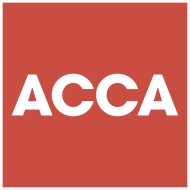 TECHNICAL RELEASE TR 05/2015__________________________________________________________________________________COMPANIES ACT 2014Reports by the Statutory Auditor under the Companies Act 2014 (other than the Statutory Auditor’s Report)June 2015Disclaimer This document is for information purposes only and does not give, or purport to give, professional advice.  It should, accordingly, not be relied upon as such.  No party should act or refrain from acting on the basis of any material contained in this document without seeking appropriate professional advice.  ACCA does not guarantee the accuracy or veracity of any information or opinion, or the appropriateness, suitability or applicability of any practice or procedure contained in the document. To the fullest extent permitted by applicable law, ACCA shall not therefore be liable for any damage or loss, including but not limited to, indirect or consequential loss or damage, loss of data, income, profit or opportunity and claims of third parties, whether arising from the negligence, or otherwise of ACCA, its employees, servants or agents, or of the authors who contributed to the text.Similarly, to the fullest extent permitted by applicable law, ACCA shall not be liable for damage or loss occasioned by actions, or failure to act, by any third party, in reliance upon the terms of this document, which result in losses incurred either by ACCA members, those for whom they act as agents, those who rely upon them for advice, or any third party.  ACCA shall not be liable for damage or loss occasioned as a result of any inaccurate, mistaken or negligent misstatement contained in this document. All rights reserved.  No part of this publication will be reproduced, stored in a retrieval system, or transmitted in any form or by any means, electronic, mechanical, photocopying, recording or otherwise, without the prior written permission of the copyright holder.  Any issues arising out of the above will be governed by and construed in accordance with the laws of the Republic of Ireland and the courts of the Republic of Ireland shall have exclusive jurisdiction to deal with all such issues.© Copyright Consultative Committee of Accountancy Bodies - IrelandINTRODUCTIONThe Companies Act 2014 (‘CA 2014’) was signed into law on 23 December 2014.  The vast majority of the provisions of CA 2014 are to commence on 1 June 2015.   With limited exceptions, the accounting and auditing related provisions commence for financial statements approved on or after 1 June 2015.This Technical Release addresses the reporting obligations imposed on the statutory auditor other than (i) the statutory auditor’s report on the statutory financial statements under section 336 and (ii) the obligation on the statutory auditor to report to the Director of Corporate Enforcement in accordance with sections 392 and 393 (both of which are the subject of other Technical Releases).  The intention of this Technical Release is to highlight changes to these other reporting obligations vis-à-vis the requirements under previous Companies Acts.This Technical Release addresses:Various reporting obligations such as the ‘special’ auditor’s  report’ on abridged financial statements, the statement required from the statutory auditor on a company’s ability to make a distribution, the report of the statutory auditor when a company is required to prepare a statutory declaration of solvency etc – these reports under previous Companies Acts were the subject of Information Sheet 03/2010 Example Reports by Auditors under Company Legislation in Ireland (Revised);The Summary Approval Procedure by which certain transactions, which are otherwise restricted by CA 2014, may be undertaken.  Such transactions include financial assistance by a company for the purpose of acquisition of its shares and certain transactions in favour of a director or connected persons of a director; andThe new provisions with regard to reporting on the voluntary revision by companies of the statutory financial statements.This Technical Release is intended to assist members in familiarising themselves with some of the key changes in CA 2014 and not to be an in-depth analysis of the relevant provisions of CA 2014.  References to ‘section(s)’ are references to the relevant sections of CA 2014, unless otherwise indicated.‘OTHER REPORTS’ REQUIREMENTS UNDER THE COMPANIES ACT 2014 – COMPARISON TO REPORTS UNDER PREVIOUS COMPANIES ACTS Company Law in Ireland has required and continues to require the preparation of various reports by a statutory auditor. The following table sets out the reports which were required by previous Companies Acts and the sections in CA 2014 which require similar reports. CA 2014 requires a number of additional reports to be prepared by a statutory auditor; these are also set out below.  Where CA 2014 (and the previous Companies Acts) provisions specify the addressees of the relevant report/statement, this has been identified. SUMMARY APPROVAL PROCEDUREThe position under previous Companies ActsThere are certain transactions which have the potential to prejudice the rights or interests of creditors and/or shareholders but which, subject to safeguards, are permitted by law.  Under previous Companies Acts such transactions and the safeguards included:A company could be permitted to give financial assistance (directly or indirectly) for the purchase of its own shares if the process laid down in statute was followed (section 60 of the Companies Act 1963).  However, considerable legal uncertainty could arise, especially if the time limits in statute were not strictly applied; A limited company could reduce its capital on application to the High Court (section 72 of the Companies Act 1963), which was often found to be both expensive and cumbersome;Pre-acquisition profits could be regarded as distributable if the directors and statutory auditor ‘certified’ that it would be fair and reasonable and would not prejudice the rights and interests of any person by so doing (section 149(5) of the Companies Act 1963) – but often impractical for directors and the statutory auditor to give the 100% assurance implied by certification;  A statutory declaration of solvency (i.e. sworn by the directors) to support the voluntary winding up of a company (section 256 of the Companies Act 1963); andSection 34 of the Companies Act 1990 was amended (by the Company Law Enforcement Act 2001) to introduce a validation procedure, including a report from the statutory auditor, to support certain transactions with directors, but the procedure was rarely if ever used in practice as it was considered unworkable.  ACCA’s advice to members was not to sign such reports.The position under CA 2014For most types of company, CA 2014 restricts directors from engaging in seven types of transaction unless the appropriate summary approval procedure has first been completed:Table 1: Section 202 Summary Approval ProcedureWhat is new in CA 2014Sections 200 to 211 set out the summary approval procedure with variation in requirements dependent on the transaction being contemplated (see Table 2 for details of the requirements in each case).  The summary approval procedure involves a special resolution, a declaration by the directors, and, as noted in the above table, in the case of four of the seven restricted transitions (capital reduction; capital variation on a reorganisation; pre-acquisition profits and voluntary winding up) an independent person’s report, which states whether, in the opinion of the independent person, the directors’ declaration of solvency is not unreasonable.  The Summary Approval Procedure consists of:-Resolution: A special resolution (see section 191(2) and (3) – not less than 75% of the votes cast) passed by the members not more than 12 months prior to the commencement of the activity; however:the resolution must be passed unanimously in the case of a merger, and in the case of the treatment of pre-acquisition profits the resolution must be passed, in accordance with section 203(3), no more than 60 days prior to the commencement of the activity, or 30 days under specific circumstances).Declaration: the content of the declaration depends on the transaction (see below)it must be made in writing by a majority of the directors at a directors’ meeting not more than 30 days before the meeting of the members to pass the resolution;  a copy of the declaration must be delivered to the CRO within 21 days of carrying on the restricted activity; this is a strict deadline and if missed the procedure must be completed once again unless application is made to the High Court and it is found just and equitable to extend the deadline.  Independent person’s report: as indicated in Table 1 above, an independent person’s report is required in the case of four of the transactions:capital reduction – section 84; capital variation on a reorganisation – section 91; pre-acquisition profits – section 118; and voluntary winding up – section 579.The report consists of an opinion as to whether the directors’ declaration is not unreasonable.  Section 208 requires the independent person making the report to be "a person who is qualified at the time of the report to be appointed, or to continue to be, statutory auditor of the company". In the case of a merger, both merging companies must pass the resolution unanimously.  An additional declaration concerning the “prescribed effects provisions” (refer to section 209) is also required.Personal liability – The High Court may find a director making a declaration of solvency without reasonable grounds, liable without limit for the company’s debts.  Further, where a company is wound up within 12 months of the date of making the declaration, and its debts are not paid or provided for in full within 12 months after the commencement of the winding up,  there is a rebuttable presumption that the directors did not have reasonable grounds for the declaration of solvency – refer to section 210.Moratorium - there is a 30 day moratorium after the members pass the special resolution unless the vote was passed by members holding more than 90% by voting rights.  Provision is made in law for application to the High Court to cancel the resolution, in which case the moratorium applies until the High Court has dealt with the matter.Table 2 – Requirements pertaining to the Directors’ DeclarationREPORTING ON REVISED FINANCIAL STATEMENTS  Chapter 17 of Part 6 deals with the voluntary revision of defective statutory financial statements.  There was no provision in previous Companies Acts for such revision.Voluntary revision of defective statutory financial statementsSection 366 grants company directors the ability to revise statutory financial statements and directors reports which do not comply with CA2014 (or, where applicable, Article 4 of the IAS Regulation).It should be noted that it is not mandatory for directors to revise accounts except for entities required to do so by IAASA under the Transparency (Directive 2004/109/EC) Regulations 2007 (S.I.  No. 277 of 2007).Limitation as to the extent of revisions permitted by lawSection 366(2) requires that where the original statutory financial statements or original directors’ report have been laid before the members in general meeting or delivered to the Registrar, the revisions shall be confined to:“ (a) the correction of those respects in which the original statutory financial statements or original directors’ report did not comply with the requirements of this Act or, where applicable, of Article 4 of the IAS Regulation, and (b) the making of any necessary consequential alterations.”Revision of statutory financial statements by replacement or by supplementary noteSection 366(3)(b)indicates that: “(i) where the amounts and presentation of the profit and loss account, balance sheet or other statements required by the financial reporting framework are not affected by reason thereof – the revision may be effected by a supplementary note, and (ii) in all other cases – revised financial statements shall be prepared.”Revision of directors’ reportSection 366(4)(b) states: “(i) in a case where the additional information to be provided by way of revision does not affect other information in the report the revision may be effected by supplementary note, and(ii) in all other cases – a revised directors’ report shall be prepared.”Approval and signature of revised financial statementsSection 368 requires a statement clearly identifying the replacement financial statements or supplementary note.  Furthermore it indicates the replacement financials have been prepared as at the date of the original financial statements and not as at the date of the revision and, accordingly, do not deal with events and transactions between those datesFurthermore, a statement is required to indicate the respects in which the original statutory financial statements did not comply with the requirements of CA 2014 and details of any significant amendments made consequential upon remedying of those defects.In the case of a revision effected by supplementary note statements that the note revises in certain respects the original financial statements of the company and is to be treated as forming part of those original statutory financial statements.The abovementioned statements are required to be “in a prominent position in the revise financial statements, or in the case of a revision effected by supplementary note, in that note”.Approval and signature of revised directors’ reportsSection 369 requires statements as to the following matters to be made in a prominent position in the revised directors’ report or in the supplementary note when the revision is effected by such a note:That the revised directors’ report replaces the original directors’ report for the specified year;That it has been prepared as at the date of the original directors’ report;The respects in which the original directors report did not comply with CA 20146; andAny significant amendments made consequential upon the remedying of those defects.Statutory auditor’s report on revised financial statements and revised reportThe company’s current statutory auditor shall make a report to the company’s members on the revised financial statements in accordance with section 370.Where the statutory auditor’s report on the original statutory financial statements was not made by the company’s current statutory auditor, the directors of the company may resolve that the report on the revised financial statements is to be made by the person or persons who made the first mentioned report provided that that person or those persons agree to do so and would be qualified for appointment as statutory auditor of the company (section 370(3)).The statutory auditor’s opinion on the revised financial statements shall state whether, in the statutory auditor’s’ opinion, the revised financial statements have been properly prepared in accordance with the relevant financial reporting framework and in particular, the provisions of CA 20146 and whether a true and fair view as at the date the original statutory financial statements were approved by the directors is given by the revised financial statements (section 370(5)).The statutory auditor’s report shall also state whether, in the statutory auditor’s opinion, the original statutory financial statements failed to comply with the requirements of CA 20146, as identified by the directors in the statement required by section 368(2)(section 370(6)).The statutory auditor’s expresses an opinion as to whether the information given in the directors’ report or revised directors’ report is consistent with the revised financial statements (section 370(7)).The statutory auditor shall consider if there are any reporting obligations to the ODCE arising from the work on the report on revised financial statements.Statutory auditor’s report where a company ceases to be exempt from auditWhere, as a result of revisions to the statutory financial statements a company is no longer entitled to exemption from audit, section 371 requires the company to cause a report by the statutory auditor of the company on the revised financial statements.  The statutory auditor’s report is required to be delivered to the Registrar within 2 months of the date of the revision of the financial statements.Statutory auditor’s report on revised directors’ report aloneWhere a revised directors’ report is prepared the directors’ report is required to state whether in the statutory auditor’s opinion the information given in the revised report is consistent with the statutory financial statements for the relevant year (section 372).Effects of revisionOnce the directors approve the revised financial statements and/or revised directors’ report the provisions of CA 2014 replace the original statutory financial statements or original directors’ report with the revised financial statements and/or directors’ reports (section 373).Publication of revised financial statements and reportsThe revised financial statements, revised directors’ report together with a copy of the statutory auditor’s report on those financial statements shall be sent to the members of the company not more than 28 days after the date of revision.  Additionally, at the date of revision any members of the company (who were not members when the original report was issued), debenture holders or persons who is entitled to receive note of general meetings of the company are also entitled to receive a copy (section 374).Delivery of revised financial statements and revised reportsWithin 28 days of revision the directors shall send to the Registrar, if they have filed the original statutory financial statements or directors’ report, the revised financial statements, the revised directors’ report and a copy of the statutory auditor’s report on those financial statements or (as the case may be) on that report.  In the case of a revision effected by supplementary note, a copy of that note, together with a copy of the statutory auditor’s report on the revised financial statements or (as the case may be) on the revised directors’ report (section 376).Small and medium sized companiesIf revised financial statements are prepared and the company, prior to the date of revision has filed abridged financial statements, these abridged financial statements may have to be revised in light of the revised financial statements (section 377).Table of ContentsTable of ContentsTable of ContentsSectionSubjectPages1Introduction42‘Other Reports’ requirements under the Companies Act 2014 – comparison to reports under previous Companies Acts 5-123Summary Approval Procedure13-164Reporting on Revised Financial Statements  17-19Companies Acts 1963 to 2013Companies Act 2014NotesEXISTING REPORTING REQUIREMENTS CONTINUED UNDER CA 2014EXISTING REPORTING REQUIREMENTS CONTINUED UNDER CA 2014EXISTING REPORTING REQUIREMENTS CONTINUED UNDER CA 2014Report to the directors on abridged financial statements pursuant to section 18 (4) of the Companies (Amendment) Act 1986.Report to the directors on abridged financial statements pursuant to section 356 (1). Section 356(1) requires a single special report of the statutory auditor to the directors containing:A statement of the statutory auditor on the abridged financial statements addressing the matters set out in 356(2); andA copy of the statutory auditor’s report under section 391 in the form required by section 336.CA 2014 requires the report to be signed in the statutory auditor’s own name, for and on behalf of the statutory audit firm. Category 2 offence to circulate, publish or issue abridged financial statements without stating the name of the statutory auditor. Report on abridged financial statements annexed to the annual return pursuant to section 18 (3) of the Companies (Amendment) Act 1986.N/AA separate report is no longer required (see above).Statement on a company’s ability to make a distribution pursuant to section 49(3)(c) of the Companies (Amendment) Act 1983.Statement on a company’s ability to make a distribution pursuant to section 121. No change.Statement when a private company wishes to re-register as a plc pursuant to section 9(3)(b) of the Companies (Amendment) Act 1983.Statement when a company wishes to re-register as a PLC pursuant to section 1291(1)(a)(iii).No distinction made as regards a private company in CA 2014.Report on balance sheet prepared other than in respect of an accounting period for the purpose of a private company re-registering as a public company pursuant to section 9(3)(c) of the Companies (Amendment) Act 1983.Report on balance sheet prepared other than in respect of an accounting period for the purpose of a company re-registering as a PLC pursuant section 1291(1)(a)(ii).No distinction made as regards a private company in CA 2014.Independent Person’s report to the company when a public company wishes to allot shares otherwise than for cash pursuant to section 30(1)(b) of the Companies (Amendment) Act 1983.Independent Person’s report to the PLC when a public company wishes to allot shares otherwise than for cash pursuant to section 1028(1)(b). No change. However, a valuation report is required by section 1032(4)(a) regarding the fair value of non-cash consideration other than securities and money market instruments referred to in section 1031.Independent Person’s report to the company when non-cash assets are transferred to a public company by certain of its members pursuant to section 32(3)(b) of the Companies (Amendment) Act 1983.Independent Person’s report to the PLC when non-cash assets are transferred to a public company by certain of its members pursuant to section 1034(3)(b).No change.Report on initial accounts when a public limited company wishes to make a distribution pursuant to section 49(6)(b) of the Companies (Amendment) Act 1983.Report on initial accounts when a public limited company wishes to make a distribution pursuant to section 121 as applied by section 1083(6)(b).Section 121 is applied by section 1083 in part 17 which applies to PLCs.Independent Person’s report when a company is required to prepare a statutory declaration of solvency pursuant to section 256 of the Companies Act 1963 as substituted by section 128 of the Companies Act 1990.Independent Person’s report when a company is required to prepare a statutory declaration of solvency pursuant to section 208.The report required under CA 2014 (under the Summary Approval Procedure) is to include an opinion that the declaration is “not unreasonable”. The opinion required under previous Companies Acts was that the declaration was “reasonable”.Statement of Consent required accompanying a report issued in connection with a declaration of solvency pursuant to section 256 of the Companies Act 1963 as substituted by section 128 of the Companies Act 1990.N/ANot required under CA 2014.Report to the company when a company has failed to keep proper books of account pursuant to section 194 of the Companies Act 1990.Report to the company when a company has failed to keep adequate accounting records pursuant to section 392.The section now refers to accounting records which is similar to but not the same as books of account.Section 392(2) refers to “…taken necessary steps to ensure that those provisions are complied with,…” which is a change in wording from the section 194 of the Companies Act 1990.Failure to make the report is a category 3 offence.Report to the directors to be annexed to a company’s annual return confirming that the financial statements have been audited pursuant to section 128(6B) of the Companies Act 1963.Report to the directors to be annexed to a company’s annual return confirming that the financial statements have been audited pursuant to section 1277.Only non-designated ULCs (private unlimited companies) may avail of the exemption in section 1274. In order to do so, a report by the statutory auditor is required by section 1277. A non-designated ULC under CA 2014 is not the same as an unlimited company under previous Companies Acts. Notice to the company of intention to resign, including statement with regard to whether there any circumstances connected with the resignation to be brought to the notice of the members or creditors of the company pursuant to section 185(1) of the Companies Act 1990.Notice to the company of intention to resign, including statement with regard to whether there any circumstances connected with the resignation to be brought to the notice of the members or creditors of the company pursuant to section 400(1).No change.Report to the Registrar of Companies and to the Irish Accounting and Auditing Supervisory Authority on ceasing to hold office pursuant to section 185(3) of the Companies Act 1990 and Regulation 62 of S.I. No. 220 of 2010 respectively.Report to the Registrar of Companies and to the Irish Accounting and Auditing Supervisory Authority on ceasing to hold office pursuant to section 400(3) and 403(1) respectively.Report to the Registrar within 14 days under section 400, failure to make the report is a category 3 offence.Report to IAASA within 30 days under section 403.NEW REPORTING REQUIREMENTS INTRODUCED UNDER CA 2014NEW REPORTING REQUIREMENTS INTRODUCED UNDER CA 2014NEW REPORTING REQUIREMENTS INTRODUCED UNDER CA 2014N/AReport to the directors to be annexed to a Designated Activity Company’s (DAC) annual return confirming that the financial statements have been audited pursuant to section 996.Exemption from filing available to a DAC formed for charitable purposes. Section 996 requires special statutory auditor’s report confirming the financial statements have been audited and including the statutory auditor’s report to the members of the DAC pursuant to section 391.N/AExpert’s report to the shareholders on the share exchange ratio in a merger pursuant to section 1133.The content of the report is set out in section 1133(7) and shall, inter alia:give the opinion of the expert as to whether the proposed share exchange ratio is fair and reasonable;give the opinion of the expert as to the adequacy of the method or methods used in the case in question; andgive the opinion of the expert as to the relative importance attributed to such methods in arriving at the values decided on.A qualified person for the purpose of the report under this section is a statutory auditor.  There are restrictions on the circumstances where a statutory auditor can be a qualified person relating to the independence of the statutory auditor (section 1133(6)).N/AStatutory auditor’s report to the members on merger financial statements pursuant to section 1134(5).Section 1134(5) applies Part 6 requirements regarding the statutory auditor’s report on merger financial statements. Merger financial statements are required to be drawn up where the latest statutory financial statements of any of the merging companies relate to a financial year end more than 6 months before the date of the common draft terms of merger.N/AExpert’s report to the shareholders on the share exchange ratio in a division pursuant to section 1155.The content of the report is set out in section 1155(6) and shall, inter alia:give the opinion of the expert as to whether the proposed share exchange ratio is fair and reasonable;give the opinion of the expert as to the adequacy of the method or methods used in the case in question; and give the opinion of the expert as to the relative importance attributed to such methods in arriving at the values decided on.A qualified person for the purpose of the report under this section is a statutory auditor.  There are restrictions on the circumstances where a statutory auditor can be a qualified person relating to the independence of the statutory auditor (section 1155(5)).N/AStatutory auditor’s report to the members on division financial statements pursuant to section 1156(5).Section 1156(5) applies Part 6 requirements regarding the statutory auditor’s report to division financial statements. Division financial statements are required to be drawn up where the latest statutory financial statements of any of the companies involved in the division relate to a financial year ended more than 6 months before the date of the common draft terms of division.N/AReport to the directors to be annexed to the annual return of a company limited by guarantee (CLG) confirming that the financial statements have been audited pursuant to section 1220.Exemption from filing for a CLG formed for charitable purposes. The section requires a special statutory auditor’s report confirming the financial statements have been audited and include the statutory auditor’s report to the members of the CLG pursuant to section 391 (unless the CLG is entitled to and has availed of audit exemption).N/AStatutory auditor’s report to the members on financial statements other than in respect of an accounting period for the purpose of a limited company re-registering as an unlimited company pursuant to section 1296(6).Section 1296 requires financial statements to be delivered to the registrar covering a period of 12 months ending on a date that is not more than 3 months prior to the date of the application to re-register. Section 1296(6) requires a statutory auditor’s report on those financial statements.N/AReport to the directors on abridged financial statements other than in respect of an accounting period for the purpose of a limited company re-registering as an unlimited company pursuant to section 1296(10).Section 1296 allows abridged financial statements to be delivered to the registrar covering a period of 12 months ending on a date that is not more than 3 months prior to the date of the application to re-register, when a company could file abridged financial statements under the provisions of Part 6. Section 1296(10) requires a special report by the statutory auditor on the abridged financial statements as referred to in section 356.N/AStatutory auditor’s report to the members on accounting documents of a non-EEA company pursuant to section 1305(3).Section 1305 requires accounting documents to be filed each year by a non-EEA company for so long as a branch of it stands established in the State. The accounting documents must be audited.N/AReport on a balance sheet of a body corporate that wishes to register as a PLC pursuant to section 1317.Under section 1317 a body corporate may be registered as a PLC if, inter alia, the body corporate delivers to the Registrar:a copy of its balance sheet prepared as at a date not more than 7 months before the date the Registrar receives the application; an unqualified audit report on that balance sheet by the statutory auditor; anda copy of a written statement by the statutory auditor that, at the balance sheet date, the amount of the body’s net assets was not, in his or her opinion, less than the aggregate of its called-up share capital and undistributable reserves.CA 2014restrictionTransactionS.202 Summary Approval Procedure 
available for company type:S.202 Summary Approval Procedure 
available for company type:S.202 Summary Approval Procedure 
available for company type:S.202 Summary Approval Procedure 
available for company type:S.202 Summary Approval Procedure 
available for company type:S.202 Summary Approval Procedure 
available for company type:S.202 Summary Approval Procedure 
available for company type:S.202 Summary Approval Procedure 
available for company type:Independent person’s report requiredCA 2014restrictionTransactionLTDDAC3PLC3CLG3ULC3PUC3PULC3IC3Independent person’s report requireds. 82Financial assistance by a company for the purpose of acquisition of its shares n/an/as. 84The reduction in company capital n/an/as. 91The variation of share capital on reorganisationsn/an/as. 118Treatment of pre-acquisition profits/losses as being profits available for distribution by a holding companys. 239Entering into of certain transactions in favour of a director or connected persons s. 464Mergerss. 579The commencement of a members voluntary winding up